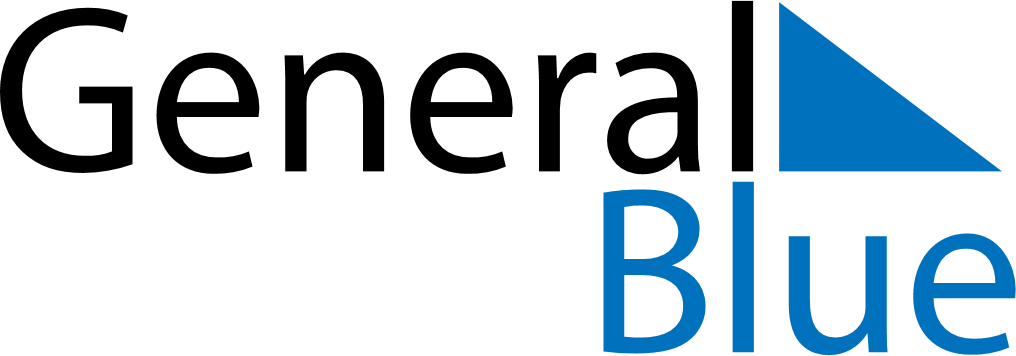 Weekly CalendarMay 29, 2023 - June 4, 2023Weekly CalendarMay 29, 2023 - June 4, 2023Weekly CalendarMay 29, 2023 - June 4, 2023Weekly CalendarMay 29, 2023 - June 4, 2023Weekly CalendarMay 29, 2023 - June 4, 2023Weekly CalendarMay 29, 2023 - June 4, 2023MONDAYMay 29TUESDAYMay 30TUESDAYMay 30WEDNESDAYMay 31THURSDAYJun 01FRIDAYJun 02SATURDAYJun 03SUNDAYJun 04